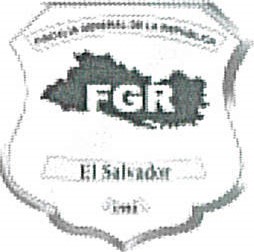 Fiscalía General de la RepúblicaUnidad de Acceso a la Información PúblicaAviso de Inexistencia de Obras EjecutadasMes de mayo de 2020San Salvador, 31 de julio del 2020Público en General Presente:Se informa por medio de la Unidad de Acceso a la Información Pública, que de conformidad a lo dispuesto en el Artículo 10 de la Ley de Acceso a la Información Pública, que establece que "Los entes obligados, de manera oficiosa, pondrán a disposición del público, divulgarán y actualizarán, en los términos de los lineamientos que expida el Instituto en relación al numeral 15 de dicha disposición legal, que establece que deberá ser público: " El listado de obras en ejecución o ejecutadas total o parcialmente con fondos públicos... 't , se hace del conocimiento que durante el mes de Mayo del año 2020, la Dirección de Administración de esta Institución, no reporta ninguna obra ejecutada.Y para hacerlo del conocimiento general, se extiende la presente acta que abarca el trimestre de mayo a julio de 2020.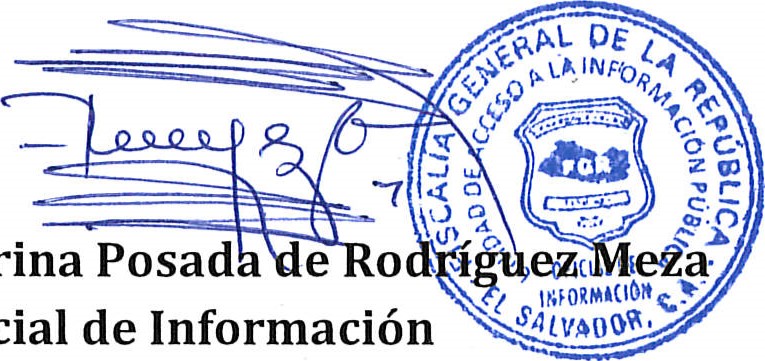 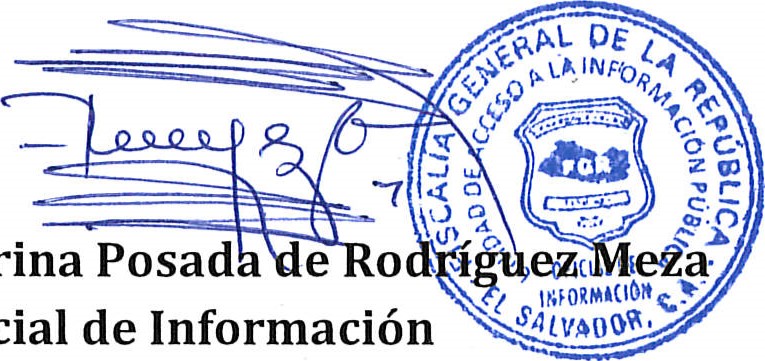 